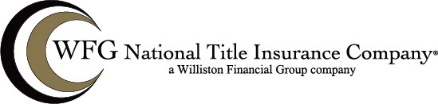 NO CONSIDERATION AFFIDAVITTitle No.: ______________________Title Agent: ______________________Premises: ________________________State of    			    ss:County of ________I/We, __________________________________ being duly sworn, depose and say:I/We am/are the Grantor(s) in a deed dated the _____ day of __________, in the year _______ and delivered to ___________________________________ conveying title to the above referenced property.I/We hereby acknowledge and confirm the execution and delivery of said deed to the grantee(s) herein named.The undersigned represents that the grounds upon which the claim of no consideration is based on the following facts:______________________________________________________________________________________________________________________________________________________________________________________________________The aforementioned no consideration transfer was made solely for the grounds stated herein and not to hinder, delay or fraud creditors.I/We make this statement knowing full well that the Title Agent, as policy issuing agent for WFG National Title relies on the accuracy thereof for the purpose of issuing its policy of title insurance free and clear of the exceptions shown in the title report.________________________________________________________Sworn to before me this_______ day of ____________, 20____________________________________